19  Belay High Ropes Rescue (Buddy or Cut-Away)How to Get a Manager Check-OffAttend a Rescue Training to learn how to belay using a rescue 8.  To get checked off, attend a rescue training and show competency.Procedure DetailsThe role of the rescue belayer is:Provide the “toe to toe” check on the rescuer before he/she climbs.As the rescuer is working he/she will be verbalizing everything that he/she is doing.  The rescue belayer will repeat everything the rescuer is saying.Watch the rescuer to make sure he/she is doing everything right.Belay for the rescuer and participant.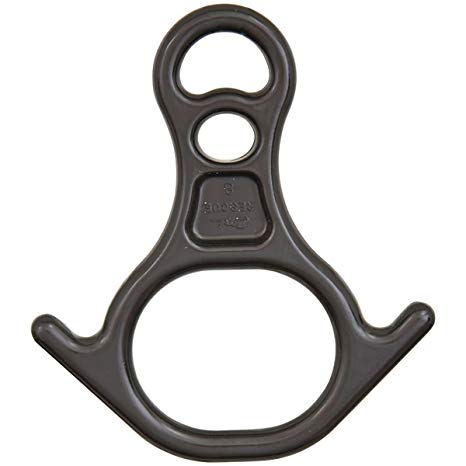 Rescue belayers will use a Rescue 8 (fig. 1) and thread the rescue rope through (fig. 2).  Connect to your harness with a carabiner and belay as normal.  Have an anchor (preferably a staff member) ready and nearby, just in case.  If the rescue requires a cut away, note that while you’ll have the weight of two people on your rope, the system will use two rescue 8 to increase friction and you and an anchor will be enough to keep you grounded.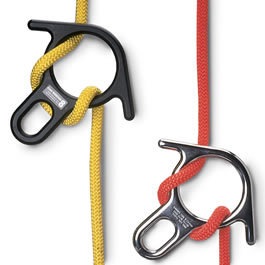 